-------- Пересылаемое сообщение --------03.04.2023, 07:14, "Издательство Лань" <do_not_reply@lanbook.ru>: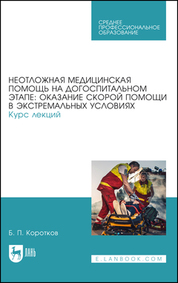 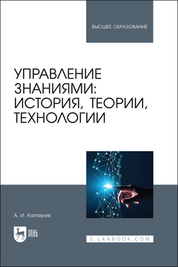 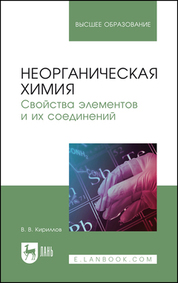 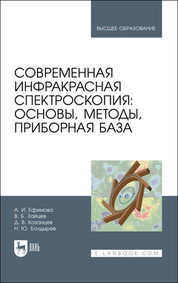 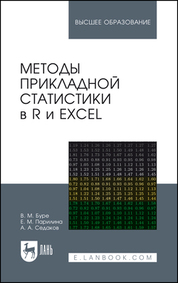 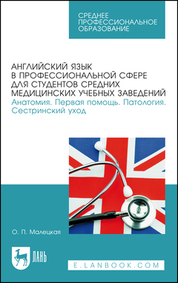 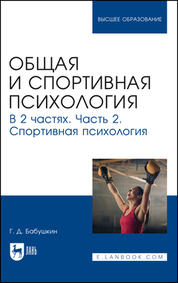 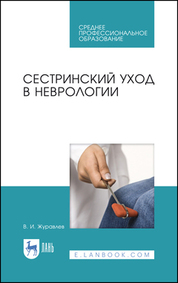 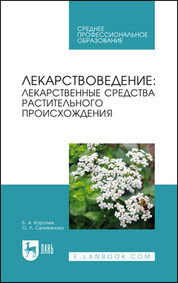 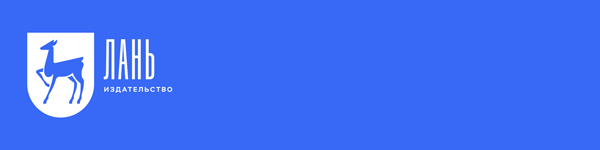 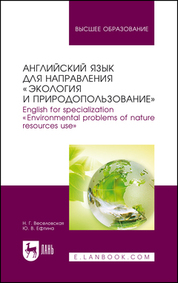 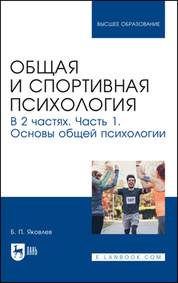 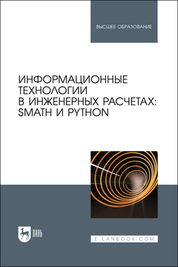 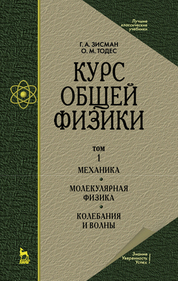 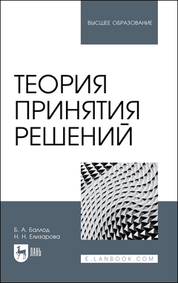 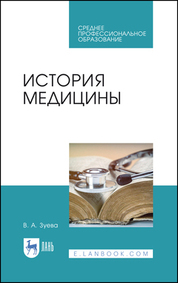 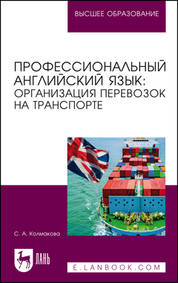 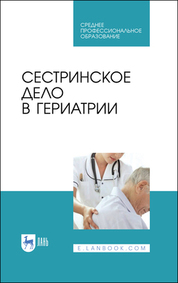 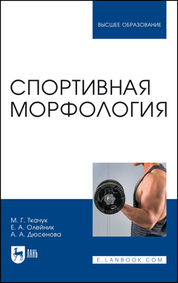 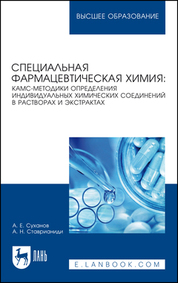 